Match the number sentences to the correct number.Complete the part-whole models and write four number sentences to match.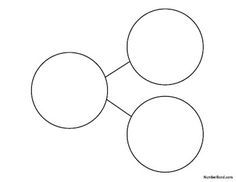 		____ + ____ = ____		____ + ____ = ____ 		____ = ____ + ____		____ = ____ + ____		____ + ____ = ____		____ + ____ = ____ 	 	____ = ____ + ____		____ = ____ + ____		____ + ____ = ____		____ + ____ = ____ 		____ = ____ + ____		____ = ____ + ____Hattie has 20 sweets and Noah has 15 sweets. Fill in the missing numbers.1 ten and 3 ones = 132 tens and ___ ones = 233tens and 3 ones = ______tens and 3 ones = 43What are the next calculations in the pattern?					20 + 1910 + 440 + 080 + 130 + 114039814114Represent the total number of sweets:With concrete resourcesIn a part whole model     As a number sentence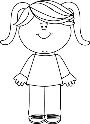 Hattie20 sweets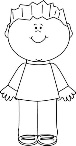 Noah15 sweets